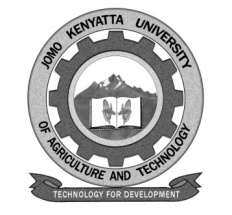 W1-2-60-1-6JOMO KENYATTA UNIVERSITY OF AGRICULTURE AND TECHNOLOGYUNIVERSITY EXAMINATIONS 2019/2020SPECIAL/SUPPLEMENTARY EXAMINATION FOR THE DEGREE OF BACHELOR OF SCIENCE IN NURSINGINS 2209: MEDICAL SURGICAL NURSING IIIDATE: JANUARY, 2020							TIME: 2 HOURS                   INSTRUCTIONS: 	ANSWER ALL QUESTIONSPART I: MULTIPLES CHOICE QUESTIONS (5 MARKS)1.	On a visit to the clinic, a client reports the onset of early symptoms of Rheumatoid arthritis.  The nurse should conduct a focused assessment for:-a.	Limited motion of jointsb.	Deformed joints of the handsc.	Early morning stiffnessd.	Rheumatoid nodules2.	A client with a fracture develops compartment syndrome.  One of the following signs should alert the nurse about an impending organ failurea.	Craddles b.	Jaundicec.	Generalized edomad.	Darlc, scanty urine 3.	One of the following indicates an activated adreno-cortical responsea.	Low blood pressureb.	Decreased urine outputc.	Warm, flashed, dry skind.	Low serum sodium levels4.	The physiolojgic basis of hypothyroidism disease involvesa.	An excess lodine which promotes TH synthesis leading to hypothyroidismb.	The development of antibodies which destroy thyroid tissue resulting into fibroces tissue replacing the functional tissuec.	The  tissue in the thyroid gland become edematous, dying and replaced by scar tissued.	A deficiency in iodine and blodaage of TH synthesis contributing to the development of hypothyroidism5.	The characteristic symptom of hypoglycemia that should alert the nurse about an early insulin reaction isa.	Severe thirstb.	Drowsinossc.	Diaphoresisd.	ComaPART II: SHORT ANSWER QUESTIONS (25 MARKS)1.	Describe the nursing assessment for a patient with inhalation burns.	(5 marks)2.	Differentiate between skeletal traction and skin traction.		(5 marks)3.	Describe the pathophysiology of diabetes insipidus.			(5 marks)4.	State FIVE nursing goals for a patient diagnosed with Psoriasis.	(5 marks)5.	State FIVE clinical manifestations of Allergic Dermatitis.		(5 marks)PART III: ESSAY/LONG ANSWER QUESTIONS (40 MARKS)1.	Your patient is started on antithyroid medication to control hyperthyroidism.  Her husband has been very concerned about her irritability, rapid mood swings and weight loss.a.	Describe the explanation that the nurse should give the husband about his wife’s symptoms.						(8 marks)b.	Describe the appropriate nursing care for this patient which she is at the hospital.								(12 marks)2.	Ms Jennie has been involved in a road traffic accident and sustained a fracture of the left femur.  She is admitted in the orthopedic ward.a.	Describe the life threatening complications following a major fracture.	(8 marks)b.	Using the nursing process, describe the specific nursing care for Ms. Jennie for the first 6 hours in the ward.	(12 marks)